Административная ответственность за нарушение 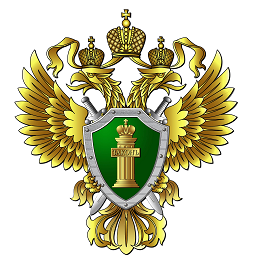 требований пожарной безопасности в пожароопасный период.         Статьей 8.32 Кодекса РФ об административных правонарушениях (Нарушение правил пожарной безопасности в лесах) предусмотрено наказание в виде штрафа: для граждан в размере до 5 тыс. руб., на должностных лиц – до 40 тыс. руб., на юридических лиц – от 500 тыс. руб.Уголовная ответственность за нарушение требований пожарной безопасности.          Статьей 261 Уголовного кодекса РФ за уничтожение или повреждение лесов в результате неосторожного обращения с огнем установлена максимальная ответственность в виде лишения свободы на срок до 4 лет, а в случае поджога на срок до 10 лет.При обнаружении лесного пожара необходимо немедленно сообщить о нем по телефонам:Прямая линия лесной охраны: 20-44-44;8 (800) 100-94-00 (звонок бесплатный)Телефон доверия ГУ МЧС России по Республике Бурятия: 8 (3012) 39-99-99Единый номер пожарных ГУ МЧСРоссии по Республике Бурятия: 101МВД по Республике Бурятия: 102ЕДДС Хоринского района 22-8-96дежурная часть МО МВД России «Хоринский» 23-7-80          Жители района могут сообщить о лесном пожаре в прокуратуру района по номеру телефона 23-0-84 либо обратиться  по адресу: ул. Б.Санжиева, 16 «а», с. Хоринск.